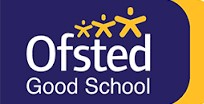 STAKESBY PRIMARY ACADEMY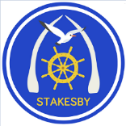 NEWSLETTER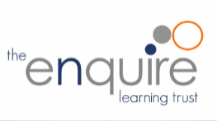 Friday 16th July 2021STAKESBY PRIMARY ACADEMYNEWSLETTERFriday 16th July 2021STAKESBY PRIMARY ACADEMYNEWSLETTERFriday 16th July 2021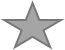  STAR OF THE WEEK      Well done to the following children for their achievements, attitudes, and effort this week.           STAR OF THE WEEK      Well done to the following children for their achievements, attitudes, and effort this week.           STAR OF THE WEEK      Well done to the following children for their achievements, attitudes, and effort this week.          INFORMATION FROM THE PRINCIPALDear Parents, Carers and Families,Thank you for your support - in particular over the course of this week while our Year 1 and Year 2 bubbles have been closed and other members of staff have been isolating. We are expecting to welcome most of our staff back from isolation next week and remain committed to keeping school open as far as possible.It is important that if your child is identified as someone who has been in close contact with a positive case of Covid, they isolate as instructed - even if they do not show symptoms. This avoids further spread of the virus and helps all children to return to school as quickly as possible. We look forward to sharing our Superstars and Mason Cup nominees with you next week. The assembly will be held virtually on Thursday morning at 9:30am for those parents and carers who have been invited.Enjoy the warm weekend weather with your families. Miss RobsonPrincipalheadteacher@stakesbyschool.netINFORMATION FROM THE PRINCIPALDear Parents, Carers and Families,Thank you for your support - in particular over the course of this week while our Year 1 and Year 2 bubbles have been closed and other members of staff have been isolating. We are expecting to welcome most of our staff back from isolation next week and remain committed to keeping school open as far as possible.It is important that if your child is identified as someone who has been in close contact with a positive case of Covid, they isolate as instructed - even if they do not show symptoms. This avoids further spread of the virus and helps all children to return to school as quickly as possible. We look forward to sharing our Superstars and Mason Cup nominees with you next week. The assembly will be held virtually on Thursday morning at 9:30am for those parents and carers who have been invited.Enjoy the warm weekend weather with your families. Miss RobsonPrincipalheadteacher@stakesbyschool.netINFORMATION FROM THE PRINCIPALDear Parents, Carers and Families,Thank you for your support - in particular over the course of this week while our Year 1 and Year 2 bubbles have been closed and other members of staff have been isolating. We are expecting to welcome most of our staff back from isolation next week and remain committed to keeping school open as far as possible.It is important that if your child is identified as someone who has been in close contact with a positive case of Covid, they isolate as instructed - even if they do not show symptoms. This avoids further spread of the virus and helps all children to return to school as quickly as possible. We look forward to sharing our Superstars and Mason Cup nominees with you next week. The assembly will be held virtually on Thursday morning at 9:30am for those parents and carers who have been invited.Enjoy the warm weekend weather with your families. Miss RobsonPrincipalheadteacher@stakesbyschool.netFACE MASKSWe endeavour to keep our children, staff and families as safe as possible and require anyone entering the school site to wear a face mask. This policy is still in force from Monday 19th July. Miss Robson will ensure there are spare masks at the top gate for anyone needing to access the Early Years playground.Thank you.Miss RobsonFACE MASKSWe endeavour to keep our children, staff and families as safe as possible and require anyone entering the school site to wear a face mask. This policy is still in force from Monday 19th July. Miss Robson will ensure there are spare masks at the top gate for anyone needing to access the Early Years playground.Thank you.Miss RobsonFACE MASKSWe endeavour to keep our children, staff and families as safe as possible and require anyone entering the school site to wear a face mask. This policy is still in force from Monday 19th July. Miss Robson will ensure there are spare masks at the top gate for anyone needing to access the Early Years playground.Thank you.Miss RobsonSCHOOL UNIFORM ORDERSWe are now unable to take any more orders for school uniform as we cannot guarantee it will arrive before the end of term. Uniform can be ordered directly through Laughing Whale. For those parents ordering the new jumpers and/or cardigans, your child's free tie will be issued to you - please contact the school office once you have placed your order.Laughing Whale are offering a 'try and buy' event on 24th July (10am - 4pm) at 115 Mayfield Road.Uniform will be available to order through ParentPay again in September.Miss RobsonSCHOOL UNIFORM ORDERSWe are now unable to take any more orders for school uniform as we cannot guarantee it will arrive before the end of term. Uniform can be ordered directly through Laughing Whale. For those parents ordering the new jumpers and/or cardigans, your child's free tie will be issued to you - please contact the school office once you have placed your order.Laughing Whale are offering a 'try and buy' event on 24th July (10am - 4pm) at 115 Mayfield Road.Uniform will be available to order through ParentPay again in September.Miss RobsonSCHOOL UNIFORM ORDERSWe are now unable to take any more orders for school uniform as we cannot guarantee it will arrive before the end of term. Uniform can be ordered directly through Laughing Whale. For those parents ordering the new jumpers and/or cardigans, your child's free tie will be issued to you - please contact the school office once you have placed your order.Laughing Whale are offering a 'try and buy' event on 24th July (10am - 4pm) at 115 Mayfield Road.Uniform will be available to order through ParentPay again in September.Miss RobsonFOSSTea towels have arrived and have been sent home with those who ordered. We do have a few spare; please get in touch if you would like to purchase. (£4.50 each or 2 for £7).Mrs Parker and the FoSS Team FOSSTea towels have arrived and have been sent home with those who ordered. We do have a few spare; please get in touch if you would like to purchase. (£4.50 each or 2 for £7).Mrs Parker and the FoSS Team FOSSTea towels have arrived and have been sent home with those who ordered. We do have a few spare; please get in touch if you would like to purchase. (£4.50 each or 2 for £7).Mrs Parker and the FoSS Team SCHOOL LUNCHES Chosen By Oak ClassPlus!  Seasonal vegetables, a selection of fresh salad and fruits, plus freshly             baked bread is available. Fresh fruit, yoghurt or set pudding every day.SCHOOL LUNCHES Chosen By Oak ClassPlus!  Seasonal vegetables, a selection of fresh salad and fruits, plus freshly             baked bread is available. Fresh fruit, yoghurt or set pudding every day.TEA-TIME CLUB3.15-5.15pmPE & FOREST SCHOOLPlease ensure that on your children’s PE day, they arrive in their correct kit comprising of black tracksuit bottoms, shorts or leggings, a plain white t-shirt, Stakesby hoodie or sweatshirt or cardigan, and trainers.Forest School DayOur woodland is very overgrown and we have some nettles. It is essential that your child/ren arrives in comfortable clothing with a long sleeve top and bottoms, waterproof coat or all-in-one, wellies and a spare pair of socks. They also need to bring a pair of shoes for indoor use (trainers or school shoes) and should come to school with a sun hat and suncream applied if the weather is warm.   Mrs Mason is unable to take your child/ren outdoors if they do not come in suitable clothing for the weather.  Thank you.PE & FOREST SCHOOLPlease ensure that on your children’s PE day, they arrive in their correct kit comprising of black tracksuit bottoms, shorts or leggings, a plain white t-shirt, Stakesby hoodie or sweatshirt or cardigan, and trainers.Forest School DayOur woodland is very overgrown and we have some nettles. It is essential that your child/ren arrives in comfortable clothing with a long sleeve top and bottoms, waterproof coat or all-in-one, wellies and a spare pair of socks. They also need to bring a pair of shoes for indoor use (trainers or school shoes) and should come to school with a sun hat and suncream applied if the weather is warm.   Mrs Mason is unable to take your child/ren outdoors if they do not come in suitable clothing for the weather.  Thank you.PE & FOREST SCHOOLPlease ensure that on your children’s PE day, they arrive in their correct kit comprising of black tracksuit bottoms, shorts or leggings, a plain white t-shirt, Stakesby hoodie or sweatshirt or cardigan, and trainers.Forest School DayOur woodland is very overgrown and we have some nettles. It is essential that your child/ren arrives in comfortable clothing with a long sleeve top and bottoms, waterproof coat or all-in-one, wellies and a spare pair of socks. They also need to bring a pair of shoes for indoor use (trainers or school shoes) and should come to school with a sun hat and suncream applied if the weather is warm.   Mrs Mason is unable to take your child/ren outdoors if they do not come in suitable clothing for the weather.  Thank you.School Closes at 1.15pm on Friday 23rd July 2021We welcome all children back on Tuesday 7th September 2021School Closes at 1.15pm on Friday 23rd July 2021We welcome all children back on Tuesday 7th September 2021School Closes at 1.15pm on Friday 23rd July 2021We welcome all children back on Tuesday 7th September 2021Byland Road, Whitby, North Yorkshire YO21 1HYTelephone: 01947 820231 Email: admin@stakesbyschool.netWebsite:stakesbyschool.net Twitter:@stakesbyAcademy                                   Facebook:@stakesbyprimaryacademy Byland Road, Whitby, North Yorkshire YO21 1HYTelephone: 01947 820231 Email: admin@stakesbyschool.netWebsite:stakesbyschool.net Twitter:@stakesbyAcademy                                   Facebook:@stakesbyprimaryacademy Byland Road, Whitby, North Yorkshire YO21 1HYTelephone: 01947 820231 Email: admin@stakesbyschool.netWebsite:stakesbyschool.net Twitter:@stakesbyAcademy                                   Facebook:@stakesbyprimaryacademy 